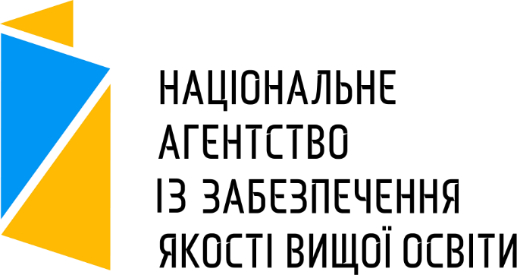 1. Призначення та статус цієї програмиЦя програма є документом, що фіксує спільний погоджений план роботи експертної групи у закладі вищої освіти (далі – ЗВО) під час проведення акредитаційної експертизи освітньої програми, а також умови її роботи. Дотримання цієї програми є обов’язковим як для ЗВО, так і для експертної групи. Будь-які подальші зміни цієї програми можливі лише за згодою як експертної групи, так і ЗВО.Узгоджена програма виїзду фіксується в інформаційній системі Національного агентства із забезпечення якості вищої освіти і є частиною матеріалів акредитаційної справи.2. Загальні умови роботи експертної групи2.1. ЗВО на час виїзду експертної групи надає їй приміщення для роботи, та, за потреби, окреме приміщення для проведення зустрічей.2.2. ЗВО забезпечує доступ членів експертної групи до мережі Інтернет із використанням бездротової технології Wi-Fi. У виняткових випадках доступ до мережі Інтернет може бути забезпечений в інший спосіб.2.3. Внутрішні зустрічі експертної групи є закритими; крім випадків, коли це погоджено експертною групою, на ній не можуть бути присутні працівники ЗВО та інші особи.2.4. ЗВО забезпечує присутність осіб, визначених у розкладі виїзду для кожної зустрічі, у погоджений час.Зустрічі, включені до розкладу виїзду, є закритими. На них не можуть бути присутніми особи, що не запрошені на неї відповідно до розкладу.2.5. У розкладі виїзду передбачається резервна зустріч, на яку експертна група може запросити будь-яких осіб, якщо проведення такої зустрічі зумовлене необхідністю проведення акредитаційної експертизи. Експертна група повідомляє про це ЗВО у розумні строки; ЗВО має вжити розумних заходів, аби забезпечити участь відповідної особи у резервній зустрічі. 2.6. У розкладу виїзду передбачено відкриту зустріч. ЗВО зобов’язаний завчасно повідомити усіх учасників освітнього процесу за відповідною освітньою програмою про дату, часу і місце проведення такої зустрічі.2.7. ЗВО надає документи та іншу інформацію, необхідну для проведення акредитаційної експертизи, на запит експертної групи.2.8. Контактною особою від ЗВО з усіх питань, пов’язаних з акредитацію освітньою програми, є гарант освітньої програми, вказаний у відомостях про самооцінювання.2.9. Акредитаційна експертиза проводиться за адресою: м. Умань, вул.. Садова, 283. Розклад роботи експертної групиЧасЗустріч або інші активностіУчасникиДень 1 – 03.03.2020 рокуДень 1 – 03.03.2020 рокуДень 1 – 03.03.2020 року0830–0900Приїзд експертної групи до ЗВО0900–0930Організаційна зустріч з гарантом ОПЧлени експертної групи; гарант ОП0930–1000Підготовка до зустрічі 1Члени експертної групи1000–1030Зустріч 1 з керівником та менеджментом ЗВОЧлени експертної групи; гарант ОП; керівник ЗВО; заступники керівника ЗВО;керівник факультету, у якому реалізовується ОП1030–1100Підведення підсумків зустрічі 1 і підготовка до зустрічі 2Члени експертної групи1100–1200Зустріч 2 з академічним персоналомЧлени експертної групи; гарант ОП; науково-педагогічні працівники, що безпосередньо відповідають за зміст освітньої програми, а також викладають на цій програмі – 10 осіб1200–1230Підведення підсумків зустрічі 2Члени експертної групи1230–1330Обідня перерва1330–1400Підготовка до зустрічі 3Члени експертної групи1400–1500Зустріч 3 зі здобувачами вищої освітиЧлени експертної групи;здобувачі вищої освіти, які навчаються на ОП – по 5 здобувачів з кожного року навчання 1500–1530Підведення підсумків зустрічі 3 і підготовка до зустрічі 4Члени експертної групи1530–1630Зустріч 4 з представниками студентського самоврядуванняЧлени експертної групи;представники студентського самоврядування (2 особи від органу студентського самоврядування ЗВО, які відповідають за участь студентів у внутрішній системі забезпечення якості вищої освіти; 3 особи від органу студентського самоврядування факультету )1630–1700Підведення підсумків зустрічі 41700–1730Відкрита зустрічЧлени експертної групи;усі охочі учасники освітнього процесу (крім гаранта ОП та представників адміністрації ЗВО)1730–1800Підведення підсумків відкритої зустрічі Члени експертної групиДень 2 – 04.03.2020 рокуДень 2 – 04.03.2020 рокуДень 2 – 04.03.2020 року0830–0900Приїзд експертної групи до ЗВО0900–1100Огляд матеріально-технічної бази, що використовується під час реалізації ОПЧлени експертної групи;гарант ОП, проректор з адміністративно-господарської роботи1100–1130Підготовка до зустрічі 5Члени експертної групи1130–1230Зустріч 5 з випускниками ОПЧлени експертної групи;випускники ОП (8 осіб)1230–1300Підведення підсумків зустрічі 5Члени експертної групи1300– 1400Обідня перерва1400– 1430Підготовка до резервної зустрічіЧлени експертної групи1430–1530Зустріч 6 із допоміжними (структурними) підрозділами Члени експертної групи;керівник відділу ліцензування, акредитації та моніторингу якості освіти;керівник або представник відділу професійно-кар’єрної орієнтації та доуніверситетської підготовки;керівник або представник навчально-методичного відділу;керівник і координатор з міжнародної діяльності відділу науково-технічного розвитку та європейської інтеграції; представник приймальної комісії;керівник центру культури і дозвілля «Гаудеамус».1530–1600Підведення підсумків резервної зустрічі, підготовка до зустрічі 6Члени експертної групи1600–1630Зустріч 6 з роботодавцямиЧлени експертної групи;представники роботодавців, що залучені до здійснення процедур внутрішнього забезпечення якості ОП1630–1700Підведення підсумків зустрічі 6Члени експертної групи1700–1730Фінальна зустрічЧлени експертної групи;керівник ЗВО;гарант ОПДень 3 – 05.03.2020 рокуДень 3 – 05.03.2020 рокуДень 3 – 05.03.2020 року0900–1700«День суджень» – внутрішня зустріч експертної групиЧлени експертної групи